Szyfr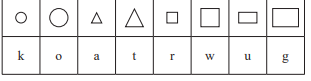 Zadania 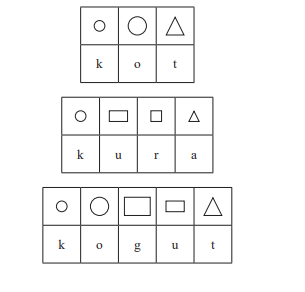 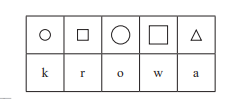 Szyfr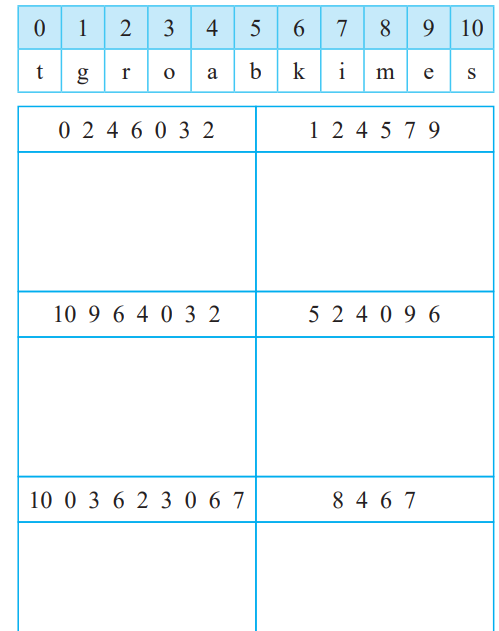 